Masarykova obchodní akademie Rakovník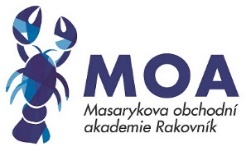 Plán sportovních soutěží ve školním roce 2021/2022Pořadí tříd v každé soutěži v průběhu školního roku se boduje (16, 12, 9, 7, 6, 5, 4, 3, 2, 1 bod) – na konci roku se vyhlásí NEJSPORTOVNĚJŠÍ TŘÍDA MOA RAKOVNÍK 2021/2022, sportovní den se vyhodnocuje samostatně.NázevTermínTermínOrganizujeÚčastPrůběhBěh do schodůČt 30. 9.11:402.A3 chlapci a 3 dívky za tříduBěží se po více schodech, hodnotí se dva nejlepší chlapci a dívky za tříduPlaváníSt 6. 10.10:002.L3 chlapci a 3 dívky za tříduPlave se 100 m volným způsobem bez startovního skoku, hodnotí se dva nejlepší chlapci a dívky za tříduStolní tenisPo 18. 10.13:304.LTurnaj jednotlivcůSystém soutěže bude určen dle počtu přihlášených, hodnotí se dva nejlepší chlapci a dívky za tříduVolejbal smíšených družstevSt 10. 11.13:303.LSmíšená družstvaSystém soutěže bude určen dle počtu přihlášených družstevFlorbal – chlapciÚt 30. 11.13:301.LTříčlenná družstva chlapců, brankáři jsou společníSystém soutěže bude určen dle počtu přihlášených družstev, utkání se hrají na 6 minutFlorbal – dívkySt 1. 12.13:301.LTříčlenná družstva dívek na malé branky bez brankářeSystém soutěže bude určen dle počtu přihlášených družstev, utkání se hrají na 5 minutStřelba ze vzduchovkyPá 17. 12.12:002.A3 chlapci a 3 dívky za tříduHodnotí se dva nejlepší chlapci a dívky za tříduSálová kopaná – dívkyPo 31. 1.13:303.ATříčlenná družstva dívek na malé branky bez brankářeSystém soutěže bude určen dle počtu přihlášených družstev, utkání se hrají 5 minutSálová kopaná – chlapciSt. 2. 2.13:301.ATříčlenná družstva chlapců na malé branky bez brankářeSystém soutěže bude určen dle počtu přihlášených družstev, utkání se hrají na 6 minutBasketbal – dívky Po 21. 2.13:303.LTříčlenná družstva dívek Systém soutěží bude určen dle počtu přihlášených družstev, utkání se hrají na 5 minutStreetball – chlapci Út 22. 2.13:302.LTříčlenná družstva chlapcůSystém soutěže bude určen dle počtu přihlášených družstev, utkání se hrají na 6 minutBadminton smíšených dvojicSt 23. 3.13:30Prof.Max. 3 smíšené dvojice za tříduSystém soutěže bude určen dle počtu přihlášených dvojicMíčový čtyřboj smíšených dvojicSt 30. 3.13:30Prof.Max. 3 smíšené dvojice za tříduBasketbal – šestky, fotbal – penalty,stolní tenis – čtyřhra, badminton – čtyřhraSportovní denSt 29. 6.8:001.A, 1.LStudenti, absolventi MOANetradiční disciplíny